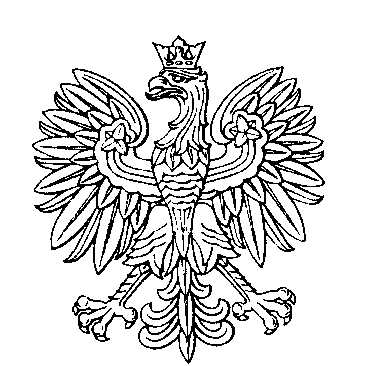 OBWODOWA KOMISJA WYBORCZA NR 18w gminie ZiębiceSKŁAD KOMISJI:Przewodniczący	Małgorzata Anna GałuszkaZastępca Przewodniczącego	Joanna Julia LorekCZŁONKOWIE: